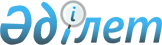 Об организации и финансировании общественных работ на 2016 год по городу Уральск
					
			Утративший силу
			
			
		
					Постановление акимата города Уральска Западно-Казахстанской области от 25 декабря 2015 года № 3971. Зарегистрировано Департаментом юстиции Западно-Казахстанской области 13 января 2016 года № 4223. Утратило силу постановление акимата города Уральска Западно-Казахстанской области от 12 августа 2016 года № 2496      Сноска. Утратило силу постановление акимата города Уральска Западно-Казахстанской области от 12.08.2016 № 2496.

      В соответствии c Законами Республики Казахстан от 23 января 2001 года "О местном государственном управлении и самоуправлении в Республике Казахстан", от 23 января 2001 года "О занятости населения" и с учетом заявок работодателей, акимат города Уральска ПОСТАНОВЛЯЕТ:

      1. Организовать общественные работы на 2016 год по городу Уральск путем создания временных рабочих мест, предназначенных специально для безработных. 

      2. Утвердить прилагаемый перечень организаций, в которых будут проводиться общественные работы, виды, объемы и конкретные условия общественных работ, размеры оплаты труда участников и источники их финансирования и определить спрос и предложение на общественные работы на 2016 год по городу Уральск.

      3. Признать утратившими силу следующие постановления акимата города Уральска:

      1) постановление акимата города Уральска от 16 января 2015 года № 141 "Об организации и финансировании общественных работ на 2015 год по городу Уральск" (зарегистрированное в Реестре государственной регистрации нормативных правовых актов № 3800, опубликованное 5 февраля 2015 года в газете "Жайық үні - Жизнь города");

      2) постановление акимата города Уральска от 19 июня 2015 года № 1868 "О внесении дополнений в постановление акимата города Уральск от 16 января 2015 года № 141 "Об организации и финансировании общественных работ на 2015 год по городу Уральск" (зарегистрированное в Реестре государственной регистрации нормативных правовых актов № 3953, опубликованное 22 июля 2015 года в газете "Пульс города").

      4. Руководителю отдела государственно-правовой работы аппарата акима города Уральска (Е. Каримов) обеспечить государственную регистрацию данного постановления в органах юстиции, его официальное опубликование в информационно-правовой системе "Әділет" и в средствах массовой информации.

      5. Настоящее постановление вводится в действие со дня первого официального опубликования.

      6. Контроль за исполнением настоящего постановления возложить на заместителя акима города Сатыбалдиева М. К.

 Перечень организаций, в которых будут проводиться общественные работы, виды,
объемы и конкретные условия общественных работ, размеры оплаты труда участников
и источники их финансирования, спрос и предложение на общественные работы
на 2016 год по городу Уральск
					© 2012. РГП на ПХВ «Институт законодательства и правовой информации Республики Казахстан» Министерства юстиции Республики Казахстан
				
      Аким города

А.Кульгинов
Утверждены
постановлением
акимата города Уральска
от 25 декабря 2015 года № 3971№

Перечень организаций

Виды общественных работ

Объемы общественных работ

Конкретные условия общественных работ

Размеры оплаты труда на основании индивидуального трудового договора в зависимости от количества, качества и сложности выполняемой работы

Источники финансирования

Спрос по заявкам (в месяц)

Предложение (в месяц)

1.

Государственное учреждение "Канцелярия Западно-Казахстанского областного суда Департамента по обеспечению деятельности судов при Верховном Суде Республики Казахстан (аппарата Верховного Суда Республики Казахстан)"

доставка документов

доставка 20-40 документов

Продолжительность рабочего времени не более 40 часов в неделю, учитывая ограничения, предусмотренные трудовым законодательством Республики Казахстан, с двумя выходными днями обеденным перерывом не менее одного часа

Не ниже минимальной заработной платы установленной действующим законодательством Республики Казахстан

За счет бюджетных средств и средств работодателей по их заявкам

50

50

2.

Республиканское государственное учреждение "Управление государственных доходов по городу Уральск Департамента государственных доходов по Западно-Казахстанской области Комитета государственных доходов Министерства финансов Республики Казахстан"

доставка документов

доставка 20-40 документов

Продолжительность рабочего времени не более 40 часов в неделю, учитывая ограничения, предусмотренные трудовым законодательством Республики Казахстан, с двумя выходными днями, обеденным перерывом не менее одного часа

Не ниже минимальной заработной платы установленной действующим законодательством Республики Казахстан

За счет бюджетных средств и средств работодателей по их заявкам

40

40

3.

Республиканское государственное учреждение "Управление по чрезвычайным ситуациям города Уральска Департамента по чрезвычайным ситуациям Западно-Казахстанской области Комитета по чрезвычайным ситуациям Министерства внутренних дел Республики Казахстан"

оказание помощи в делопроизводстве, доставка документов

регистрация, подшивка входящих и исходящих документов по мере поступления, доставка 20-40 документов

Продолжительность рабочего времени не более 40 часов в неделю, учитывая ограничения, предусмотренные трудовым законодательством Республики Казахстан, с двумя выходными днями, обеденным перерывом не менее одного часа

Не ниже минимальной заработной платы установленной действующим законодательством Республики Казахстан

За счет бюджетных средств и средств работодателей по их заявкам

8

8

4.

Республиканское государственное учреждение "Департамент юстиции Западно-Казахстанской области Министерства юстиции Республики Казахстан"

оказание помощи в делопроизводстве, доставка документов

регистрация, подшивка входящих и исходящих документов по мере поступления доставка 20-40 документов

Продолжительность рабочего времени не более 40 часов в неделю, учитывая ограничения, предусмотренные трудовым законодательством Республики Казахстан, с двумя выходными днями, обеденным перерывом не менее одного часа

Не ниже минимальной заработной платы установленной действующим законодательством Республики Казахстан

За счет бюджетных средств и средств работодателей по их заявкам

50

50

5.

Республиканское государственное учреждение "Департамент Комитета контроля медицинской и фармацевтической деятельности по Западно-Казахстанской области Министерства здравоохранения и социального развития Республики Казахстан"

оказание помощи в делопроизводстве

регистрация, подшивка входящих и исходящих документов по мере поступления

Продолжительность рабочего времени не более 40 часов в неделю, учитывая ограничения, предусмотренные трудовым законодательством Республики Казахстан, с двумя выходными днями, обеденным перерывом не менее одного часа

Не ниже минимальной заработной платы установленной действующим законодательством Республики Казахстан

За счет бюджетных средств и средств работодателей по их заявкам

5

5

6.

Республиканское государственное учреждение "Департамент Комитета индустриального развития и промышленной безопасности Министерство по инвестициям и развитию Республики Казахстан по Западно–Казахстанской области"

оказание помощи в делопроизводстве

регистрация, подшивка входящих и исходящих документов по мере поступления

Продолжительность рабочего времени не более 40 часов в неделю, учитывая ограничения, предусмотренные трудовым законодательством Республики Казахстан, с двумя выходными днями, обеденным перерывом не менее одного часа

Не ниже минимальной заработной платы установленной действующим законодательством Республики Казахстан

За счет бюджетных средств и средств работодателей по их заявкам

2

2

7.

Республиканское государственное учреждение "Управление по делам обороны города Уральск Западно-Казахстанской области" Министерства обороны Республики Казахстан

оказание помощи в делопроизводстве, доставка документов

регистрация, подшивка входящих и исходящих документов по мере поступления, доставка 20-40 документов

Продолжительность рабочего времени не более 40 часов в неделю, учитывая ограничения, предусмотренные трудовым законодательством Республики Казахстан, с двумя выходными днями, обеденным перерывом не менее одного часа

Не ниже минимальной заработной платы установленной действующим законодательством Республики Казахстан

За счет бюджетных средств и средств работодателей по их заявкам

55

55

8.

Республиканское государственное учреждение "Департамент по делам обороны Западно-Казахстанской области" Министерства обороны Республики Казахстан"

оказание помощи в делопроизводстве, доставка документов, уборка территории

регистрация, подшивка входящих и исходящих документов по мере поступления, доставка 20-40 документов, уборка территории не менее 3-х тысяч квадратных метров

Продолжительность рабочего времени не более 40 часов в неделю, учитывая ограничения, предусмотренные трудовым законодательством Республики Казахстан, с двумя выходными днями, обеденным перерывом не менее одного часа

Не ниже минимальной заработной платы установленной действующим законодательством Республики Казахстан

За счет бюджетных средств и средств работодателей по их заявкам

6

6

9.

Республиканское государственное предприятие на праве хозяйственного ведения "Центр обслуживания населения" Комитета связи, информатизации и информации Министерства по инвестициям и развитию Республики Казахстан

оказание помощи в делопроизводстве, доставка, документов, уборка территории

регистрация, подшивка входящих и исходящих документов по мере поступления, доставка 20-40 документов, уборка территории не менее 3-х тысяч квадратных метров

Продолжительность рабочего времени не более 40 часов в неделю, учитывая ограничения, предусмотренные трудовым законодательством Республики Казахстан, с двумя выходными днями, обеденным перерывом не менее одного часа

Не ниже минимальной заработной платы установленной действующим законодательством Республики Казахстан

За счет бюджетных средств и средств работодателей по их заявкам

14

14

10.

Государственное учреждение "Управление координации занятости и социальных программ Западно-Казахстанской области"

уборка территории

уборка территории не менее 3-х тысяч квадратных метров

Продолжительность рабочего времени не более 40 часов в неделю, учитывая ограничения, предусмотренные трудовым законодательством Республики Казахстан, с двумя выходными днями, обеденным перерывом не менее одного часа

Не ниже минимальной заработной платы установленной действующим законодательством Республики Казахстан

За счет бюджетных средств и средств работодателей по их заявкам

2

2

11.

Коммунальное государственное учреждение Управления образования акимата Западно–Казахстанской области "Областная детская деревня семейного типа"

уборка территории

уборка территории не менее 3-х тысяч квадратных метров

Продолжительность рабочего времени не более 40 часов в неделю, учитывая ограничения, предусмотренные трудовым законодательством Республики Казахстан, с двумя выходными днями, обеденным перерывом не менее одного часа

Не ниже минимальной заработной платы установленной действующим законодательством Республики Казахстан

За счет бюджетных средств и средств работодателей по их заявкам

10

10

12.

Государственное коммунальное предприятие "Городской парк культуры и отдыха" (на праве хозяйственного ведения) Отдела культуры и развития языков города Уральска акимата города Уральска"

уборка территории

уборка территории не менее 3-х тысяч квадратных метров

Продолжительность рабочего времени не более 40 часов в неделю, учитывая ограничения, предусмотренные трудовым законодательством Республики Казахстан, с двумя выходными днями, обеденным перерывом не менее одного часа

Не ниже минимальной заработной платы установленной действующим законодательством Республики Казахстан

За счет бюджетных средств и средств работодателей по их заявкам

40

40

13.

Государственное учреждение "Отдел жилищной инспекции города Уральска"

доставка документов, уборка территории

доставка 20-40 документов, уборка территории не менее 3-х тысяч квадратных метров

Продолжительность рабочего времени не более 40 часов в неделю, учитывая ограничения, предусмотренные трудовым законодательством Республики Казахстан, с двумя выходными днями, обеденным перерывом не менее одного часа

Не ниже минимальной заработной платы установленной действующим законодательством Республики Казахстан

За счет бюджетных средств и средств работодателей по их заявкам

4

4

14.

Государственное учреждение "Отдел земельных отношений города Уральска"

оказание помощи в делопроизводстве

регистрация, подшивка входящих и исходящих документов по мере поступления

Продолжительность рабочего времени не более 40 часов в неделю, учитывая ограничения, предусмотренные трудовым законодательством Республики Казахстан, с двумя выходными днями, обеденным перерывом не менее одного часа

Не ниже минимальной заработной платы установленной действующим законодательством Республики Казахстан

За счет бюджетных средств и средств работодателей по их заявкам

4

4

15.

Государственное учреждение "Отдел занятости и социальных программ"

оказание помощи в делопроизводстве, доставка, документов

регистрация, подшивка входящих и исходящих документов по мере поступления, доставка 20-40 документов

Продолжительность рабочего времени не более 40 часов в неделю, учитывая ограничения, предусмотренные трудовым законодательством Республики Казахстан, с двумя выходными днями, обеденным перерывом не менее одного часа

Не ниже минимальной заработной платы установленной действующим законодательством Республики Казахстан

За счет бюджетных средств и средств работодателей по их заявкам

18

18

16.

Коммунальное государственное учреждение "Городская психолого-медико-педагогическая консультация" отдела образования города Уральска

оказание помощи в делопроизводстве, уборка территории

регистрация, подшивка входящих и исходящих документов по мере поступления, уборка территории не менее 3-х тысяч квадратных метров

Продолжительность рабочего времени не более 40 часов в неделю, учитывая ограничения, предусмотренные трудовым законодательством Республики Казахстан, с двумя выходными днями, обеденным перерывом не менее одного часа

Не ниже минимальной заработной платы установленной действующим законодательством Республики Казахстан

За счет бюджетных средств и средств работодателей по их заявкам

7

7

17.

Общественное объединение "Западно-Казахстанское областное Общество инвалидов Семипалатинского испытательного ядерного полигона"

доставка документов, уборка территории

доставка 20-40 документов, уборка территории не менее 3-х тысяч квадратных метров

Продолжительность рабочего времени не более 40 часов в неделю, учитывая ограничения, предусмотренные трудовым законодательством Республики Казахстан, с двумя выходными днями, обеденным перерывом не менее одного часа

Не ниже минимальной заработной платы установленной действующим законодательством Республики Казахстан

За счет бюджетных средств и средств работодателей по их заявкам

8

8

18.

Коммунальное государственное учреждение "Государственный архив Западно-Казахстанской области управления культуры, архивов и документации Западно-Казахстанской области"

оказание помощи в делопроизводстве, доставка документов

регистрация, подшивка входящих и исходящих документов по мере поступления, доставка 20-40 документов

Продолжительность рабочего времени не более 40 часов в неделю, учитывая ограничения, предусмотренные трудовым законодательством Республики Казахстан, с двумя выходными днями, обеденным перерывом не менее одного часа

Не ниже минимальной заработной платы установленной действующим законодательством Республики Казахстан

За счет бюджетных средств и средств работодателей по их заявкам

30

30

19.

Государственное учреждение "Отделение социальной помощи нуждающимся гражданам на дому"

уборка территории

уборка территории не менее 3-х тысяч квадратных метров

Продолжительность рабочего времени не более 40 часов в неделю, учитывая ограничения, предусмотренные трудовым законодательством Республики Казахстан, с двумя выходными днями, обеденным перерывом не менее одного часа

Не ниже минимальной заработной платы установленной действующим законодательством Республики Казахстан

За счет бюджетных средств и средств работодателей по их заявкам

5

5

20.

Корпоративный фонд "Орал" общественного объединения "Казахское общество слепых"

оказание помощи в делопроизводстве, уборка территории

регистрация, подшивка входящих и исходящих документов по мере поступления, уборка территории не менее 3-х тысяч квадратных метров

Продолжительность рабочего времени не более 40 часов в неделю, учитывая ограничения, предусмотренные трудовым законодательством Республики Казахстан, с двумя выходными днями, обеденным перерывом не менее одного часа

Не ниже минимальной заработной платы установленной действующим законодательством Республики Казахстан

За счет бюджетных средств и средств работодателей по их заявкам

5

5

21.

Государственное учреждение "Оперативно- спасательный отряд Департамента по чрезвычайным ситуациям Западно–Казахстанской области Министерства по чрезвычайным ситуациям Республики Казахстан"

оказание помощи в делопроизводстве, доставка, документов, уборка территории

регистрация, подшивка входящих и исходящих документов по мере поступления, доставка 20-40 документов, уборка территории не менее 3-х тысяч квадратных метров

Продолжительность рабочего времени не более 40 часов в неделю, учитывая ограничения, предусмотренные трудовым законодательством Республики Казахстан, с двумя выходными днями, обеденным перерывом не менее одного часа

Не ниже минимальной заработной платы установленной действующим законодательством Республики Казахстан

За счет бюджетных средств и средств работодателей по их заявкам

6

6

22.

Государственное учреждение "Аппарат акима поселка Круглоозерный города Уральска"

доставка документов

доставка 20-40 документов

Продолжительность рабочего времени не более 40 часов в неделю, учитывая ограничения, предусмотренные трудовым законодательством Республики Казахстан, с двумя выходными днями, обеденным перерывом не менее одного часа

Не ниже минимальной заработной платы установленной действующим законодательством Республики Казахстан

За счет бюджетных средств и средств работодателей по их заявкам

5

5

23.

Государственное учреждение "Аппарат акима Желаевского сельского округа города Уральска"

оказание помощи в делопроизводстве, доставка, документов, уборка территории

регистрация, подшивка входящих и исходящих документов по мере поступления, доставка 20-40 документов, уборка территории не менее 3-х тысяч квадратных метров

Продолжительность рабочего времени не более 40 часов в неделю, учитывая ограничения, предусмотренные трудовым законодательством Республики Казахстан, с двумя выходными днями, обеденным перерывом не менее одного часа

Не ниже минимальной заработной платы установленной действующим законодательством Республики Казахстан

За счет бюджетных средств и средств работодателей по их заявкам

4

4

24.

Государственное учреждение "Отдел архитектуры и градостроительства города Уральска"

оказание помощи в делопроизводстве, доставка документов

регистрация, подшивка входящих и исходящих документов по мере поступления, доставка 20-40 документов

Продолжительность рабочего времени не более 40 часов в неделю, учитывая ограничения, предусмотренные трудовым законодательством Республики Казахстан, с двумя выходными днями, обеденным перерывом не менее одного часа

Не ниже минимальной заработной платы установленной действующим законодательством Республики Казахстан

За счет бюджетных средств и средств работодателей по их заявкам

4

4

25.

Государственное коммунальное казенное предприятие "Специализированная детско-юношеская школа олимпийского резерва № 1" Управления физической культуры и спорта Западно-Казахстанской области

уборка территории

уборка территории не менее 3-х тысяч квадратных метров

Продолжительность рабочего времени не более 40 часов в неделю, учитывая ограничения, предусмотренные трудовым законодательством Республики Казахстан, с двумя выходными днями, обеденным перерывом не менее одного часа

Не ниже минимальной заработной платы установленной действующим законодательством Республики Казахстан

За счет бюджетных средств и средств работодателей по их заявкам

6

6

26.

Республиканское государственное учреждение "Департамент Комитета по регулированию естественных монополий и защите конкуренции Министерства национальной экономики Республики Казахстан по Западно–Казахстанской области"

оказание помощи в делопроизводстве, доставка, документов, уборка территории

регистрация, подшивка входящих и исходящих документов по мере поступления, доставка 20-40 документов, уборка территории не менее 3-х тысяч квадратных метров

Продолжительность рабочего времени не более 40 часов в неделю, учитывая ограничения, предусмотренные трудовым законодательством Республики Казахстан, с двумя выходными днями, обеденным перерывом не менее одного часа

Не ниже минимальной заработной платы установленной действующим законодательством Республики Казахстан

За счет бюджетных средств и средств работодателей по их заявкам

3

3

27.

Государственное учреждение "Аппарат акима поселка Зачаганск города Уральска"

оказание помощи в делопроизводстве, доставка, документов, уборка территории

регистрация, подшивка входящих и исходящих документов по мере поступления, доставка 20-40 документов, уборка территории не менее 3-х тысяч квадратных метров

Продолжительность рабочего времени не более 40 часов в неделю, учитывая ограничения, предусмотренные трудовым законодательством Республики Казахстан, с двумя выходными днями, обеденным перерывом не менее одного часа

Не ниже минимальной заработной платы установленной действующим законодательством Республики Казахстан

За счет бюджетных средств и средств работодателей по их заявкам

75

75

28.

Государственное учреждение "Аппарат акима города Уральска"

оказание помощи в делопроизводстве, доставка документов, уборка территории

регистрация, подшивка входящих и исходящих документов по мере поступления, доставка 20-40 документов, уборка территории не менее 3-х тысяч квадратных метров

Продолжительность рабочего времени не более 40 часов в неделю, учитывая ограничения, предусмотренные трудовым законодательством Республики Казахстан, с двумя выходными днями, обеденным перерывом не менее одного часа

Не ниже минимальной заработной платы установленной действующим законодательством Республики Казахстан

За счет бюджетных средств и средств работодателей по их заявкам

42

42

29.

Многоотраслевое государственное коммунальное дорожно-эксплуатационное предприятие Отдела жилищно-коммунального хозяйства, пассажирского транспорта и автомобильных дорог города Уральска Акимата города Уральска

уборка территории

уборка территории не менее 3-х тысяч квадратных метров

Продолжительность рабочего времени не более 40 часов в неделю, учитывая ограничения, предусмотренные трудовым законодательством Республики Казахстан, с двумя выходными днями, обеденным перерывом не менее одного часа

Не ниже минимальной заработной платы установленной действующим законодательством Республики Казахстан

За счет бюджетных средств и средств работодателей по их заявкам

210

210

30.

Государственное учреждение "Управление Комитета по правовой статистике и специальным учетам Генеральной прокуратуры Республики Казахстан по Западно-Казахстанской области"

оказание помощи в делопроизводстве, доставка документов

регистрация, подшивка входящих и исходящих документов по мере поступления, доставка 20-40 документов

Продолжительность рабочего времени не более 40 часов в неделю, учитывая ограничения, предусмотренные трудовым законодательством Республики Казахстан, с двумя выходными днями, обеденным перерывом не менее одного часа

Не ниже минимальной заработной платы установленной действующим законодательством Республики Казахстан

За счет бюджетных средств и средств работодателей по их заявкам

15

15

31.

Государственное учреждение "Областной специализированный Дом ребҰнка "Мейірім" Управления здравоохранения Западно-Казахстанской области

уборка территории

уборка территории не менее 3-х тысяч квадратных метров

Продолжительность рабочего времени не более 40 часов в неделю, учитывая ограничения, предусмотренные трудовым законодательством Республики Казахстан, с двумя выходными днями, обеденным перерывом не менее одного часа

Не ниже минимальной заработной платы установленной действующим законодательством Республики Казахстан

За счет бюджетных средств и средств работодателей по их заявкам

1

1

32.

Коммунальное государственное учреждение "Уральский городской центр социальной реабилитации и адаптации женщин отдела занятости и социальных программ"

оказание помощи в делопроизводстве

регистрация, подшивка входящих и исходящих документов по мере поступления

Продолжительность рабочего времени не более 40 часов в неделю, учитывая ограничения, предусмотренные трудовым законодательством Республики Казахстан, с двумя выходными днями, обеденным перерывом не менее одного часа

Не ниже минимальной заработной платы установленной действующим законодательством Республики Казахстан

За счет бюджетных средств и средств работодателей по их заявкам

1

1

33.

Государственное коммунальное казенное предприятие "Городское культурно-просветительское объединение отдела культуры и развития языков акимата города Уральска"

уборка территории

уборка территории не менее 3-х тысяч квадратных метров

Продолжительность рабочего времени не более 40 часов в неделю, учитывая ограничения, предусмотренные трудовым Законодательством Республики Казахстан, с двумя выходными днями, обеденным перерывом не менее одного часа

Не ниже минимальной заработной платы установленной действующим законодательством Республики Казахстан

За счет бюджетных средств и средств работодателей по их заявкам

6

6

34.

Государственное коммунальное казенное предприятие Культурно –досуговый центр "Деркул" отдела культуры и развития языков города Уральска

уборка территории

уборка территории не менее 3-х тысяч квадратных метров

Продолжительность рабочего времени не более 40 часов в неделю, учитывая ограничения, предусмотренные трудовым законодательством Республики Казахстан, с двумя выходными днями, обеденным перерывом не менее одного часа

Не ниже минимальной заработной платы установленной действующим законодательством Республики Казахстан

За счет бюджетных средств и средств работодателей по их заявкам

2

2

35.

Коммунальное государственное учреждение "Центр занятости" отдела занятости и социальных программ акимата города Уральска

оказание помощи в делопроизводстве, доставка документов, уборка территории

регистрация, подшивка входящих и исходящих документов по мере поступления, доставка 20-40 документов, уборка территории не менее 3-х тысяч квадратных метров

Продолжительность рабочего времени не более 40 часов в неделю, учитывая ограничения, предусмотренные трудовым законодательством Республики Казахстан, с двумя выходными днями, обеденным перерывом не менее одного часа

Не ниже минимальной заработной платы установленной действующим законодательством Республики Казахстан

За счет бюджетных средств и средств работодателей по их заявкам

14

14

36.

Государственное коммунальное предприятие на праве хозяйственного ведения "Городская поликлиника № 3" управления здравоохранения акимата Западно-Казахстанской области

оказание помощи в делопроизводстве, уборка территории

регистрация, подшивка входящих и исходящих документов по мере поступления, уборка территории не менее 3-х тысяч квадратных метров

Продолжительность рабочего времени не более 40 часов в неделю, учитывая ограничения, предусмотренные трудовым законодательством Республики Казахстан, с двумя выходными днями, обеденным перерывом не менее одного часа

Не ниже минимальной заработной платы установленной действующим законодательством Республики Казахстан

За счет бюджетных средств и средств работодателей по их заявкам

5

5

37.

Государственное учреждение "Территориальный департамент Комитета атомного и энергетического надзора и контроля Министерства энергетики Республики Казахстан по Западно-Казахстанской области"

доставка документов

доставка 20-40 документов

Продолжительность рабочего времени не более 40 часов в неделю, учитывая ограничения, предусмотренные трудовым законодательством Республики Казахстан, с двумя выходными днями, обеденным перерывом не менее одного часа

Не ниже минимальной заработной платы установленной действующим законодательством Республики Казахстан

За счет бюджетных средств и средств работодателей по их заявкам

1

1

38.

Государственное коммунальное предприятие на праве хозяйственного ведения "Городская поликлиника № 5" Управления здравоохранения акимата Западно-Казахстанской области

оказание помощи в делопроизводстве, доставка документов, уборка территории

регистрация, подшивка входящих и исходящих документов по мере поступления, доставка 20-40 документов, уборка территории не менее 3-х тысяч квадратных метров

Продолжительность рабочего времени не более 40 часов в неделю, учитывая ограничения, предусмотренные трудовым законодательством Республики Казахстан, с двумя выходными днями, обеденным перерывом не менее одного часа

Не ниже минимальной заработной платы установленной действующим законодательством Республики Казахстан

За счет бюджетных средств и средств работодателей по их заявкам

6

6

39.

Государственное учреждение "Отдел жилищно-коммунального хозяйства, пассажирского транспорта и автомобильных дорог города Уральска"

оказание помощи в делопроизводстве, доставка документов, уборка территории

регистрация, подшивка входящих и исходящих документов по мере поступления, доставка 20-40 документов, уборка территории не менее 3-х тысяч квадратных метров

Продолжительность рабочего времени не более 40 часов в неделю, учитывая ограничения, предусмотренные трудовым законодательством Республики Казахстан, с двумя выходными днями, обеденным перерывом не менее одного часа

Не ниже минимальной заработной платы установленной действующим законодательством Республики Казахстан

За счет бюджетных средств и средств работодателей по их заявкам

14

14

40.

Общественное объединение "Уральское городское общество садоводов-огородников"

уборка территории

уборка территории не менее 3-х тысяч квадратных метров

Продолжительность рабочего времени не более 40 часов в неделю, учитывая ограничения, предусмотренные трудовым законодательством Республики Казахстан, с двумя выходными днями, обеденным перерывом не менее одного часа

Не ниже минимальной заработной платы установленной действующим законодательством Республики Казахстан

За счет бюджетных средств и средств работодателей по их заявкам

90

90

41.

Уральский городской филиал общественного объединения "Западно-Казахстанское областное добровольное общество инвалидов"

доставка документов

доставка 20-40 документов

Продолжительность рабочего времени не более 40 часов в неделю, учитывая ограничения, предусмотренные трудовым законодательством Республики Казахстан, с двумя выходными днями, обеденным перерывом не менее одного часа

Не ниже минимальной заработной платы установленной действующим законодательством Республики Казахстан

За счет бюджетных средств и средств работодателей по их заявкам

1

1

42.

Потребительский кооператив по обслуживанию общежития "Медик" "Шанырак"

уборка территории

уборка территории не менее 3-х тысяч квадратных метров

Продолжительность рабочего времени не более 40 часов в неделю, учитывая ограничения, предусмотренные трудовым законодательством Республики Казахстан, с двумя выходными днями, обеденным перерывом не менее одного часа

Не ниже минимальной заработной платы установленной действующим законодательством Республики Казахстан

За счет бюджетных средств и средств работодателей по их заявкам

2

2

43.

Кооператив собственников квартир "Орнату"

уборка территории

уборка территории не менее 3-х тысяч квадратных метров

Продолжительность рабочего времени не более 40 часов в неделю, учитывая ограничения, предусмотренные трудовым законодательством Республики Казахстан, с двумя выходными днями, обеденным перерывом не менее одного часа

Не ниже минимальной заработной платы установленной действующим законодательством Республики Казахстан

За счет бюджетных средств и средств работодателей по их заявкам

10

10

44.

Потребительский кооператив собственников квартир "Комплекс"

уборка территории

уборка территории не менее 3-х тысяч квадратных метров

Продолжительность рабочего времени не более 40 часов в неделю, учитывая ограничения, предусмотренные трудовым законодательством Республики Казахстан, с двумя выходными днями, обеденным перерывом не менее одного часа

Не ниже минимальной заработной платы установленной действующим законодательством Республики Казахстан

За счет бюджетных средств и средств работодателей по их заявкам

5

5

45.

Товарищество с ограниченной ответственностью "Автошкола "Самат"

уборка территории

уборка территории не менее 3-х тысяч квадратных метров

Продолжительность рабочего времени не более 40 часов в неделю, учитывая ограничения, предусмотренные трудовым законодательством Республики Казахстан, с двумя выходными днями, обеденным перерывом не менее одного часа

Не ниже минимальной заработной платы установленной действующим законодательством Республики Казахстан

За счет бюджетных средств и средств работодателей по их заявкам

8

8

46.

Товарищество с ограниченной ответственностью "Евразия-пресс Батыс"

доставка документов

доставка 20-40 документов

Продолжительность рабочего времени не более 40 часов в неделю, учитывая ограничения, предусмотренные трудовым законодательством Республики Казахстан, с двумя выходными днями, обеденным перерывом не менее одного часа

Не ниже минимальной заработной платы установленной действующим законодательством Республики Казахстан

За счет бюджетных средств и средств работодателей по их заявкам

10

10

47.

Товарищество с ограниченной ответственностью "КазПРЕССА"

доставка документов

доставка 20-40 документов

Продолжительность рабочего времени не более 40 часов в неделю, учитывая ограничения, предусмотренные трудовым законодательством Республики Казахстан, с двумя выходными днями, обеденным перерывом не менее одного часа

Не ниже минимальной заработной платы установленной действующим законодательством Республики Казахстан

За счет бюджетных средств и средств работодателей по их заявкам

8

8

48.

Объединение юридических лиц Ассоциация "Научно-производственный комплекс "КазИИТУ"

уборка территории

уборка территории не менее 3-х тысяч квадратных метров

Продолжительность рабочего времени не более 40 часов в неделю, учитывая ограничения, предусмотренные трудовым законодательством Республики Казахстан, с двумя выходными днями, обеденным перерывом не менее одного часа

Не ниже минимальной заработной платы установленной действующим законодательством Республики Казахстан

За счет бюджетных средств и средств работодателей по их заявкам

10

10

49.

Общественное объединение "Общество поддержки граждан- инвалидов с нарушением функций опорно - двигательного аппарата "Арба"

уборка территории

уборка территории не менее 3-х тысяч квадратных метров

Продолжительность рабочего времени не более 40 часов в неделю, учитывая ограничения, предусмотренные трудовым законодательством Республики Казахстан, с двумя выходными днями, обеденным перерывом не менее одного часа

Не ниже минимальной заработной платы установленной действующим законодательством Республики Казахстан

За счет бюджетных средств и средств работодателей по их заявкам

10

10

50.

Западно-Казахстанский областной филиал Республиканского общественного объединения "Организация ветеранов"

оказание помощи в делопроизводстве

регистрация, подшивка входящих и исходящих документов по мере поступления

Продолжительность рабочего времени не более 40 часов в неделю, учитывая ограничения, предусмотренные трудовым законодательством Республики Казахстан, с двумя выходными днями, обеденным перерывом не менее одного часа

Не ниже минимальной заработной платы установленной действующим законодательством Республики Казахстан

За счет бюджетных средств и средств работодателей по их заявкам

1

1

51.

Товарищество с ограниченной ответственностью "САБИЛЯ"

уборка территории

уборка территории не менее 3-х тысяч квадратных метров

Продолжительность рабочего времени не более 40 часов в неделю, учитывая ограничения, предусмотренные трудовым законодательством Республики Казахстан, с двумя выходными днями, обеденным перерывом не менее одного часа

Не ниже минимальной заработной платы установленной действующим законодательством Республики Казахстан

За счет бюджетных средств и средств работодателей по их заявкам

5

5

52.

Общественное объединение "Региональный центр поддержки женщин"

уборка территории

уборка территории не менее 3-х тысяч квадратных метров

Продолжительность рабочего времени не более 40 часов в неделю, учитывая ограничения, предусмотренные трудовым законодательством Республики Казахстан, с двумя выходными днями, обеденным перерывом не менее одного часа

Не ниже минимальной заработной платы установленной действующим законодательством Республики Казахстан

За счет бюджетных средств и средств работодателей по их заявкам

5

5

53.

Государственное коммунальное казенное предприятие "Спортивный клуб "Орал" отдела физической культуры и спорта г.Уральска

уборка территории, оказание помощи в делопроизводстве

уборка территории не менее 3-х тысяч квадратных метров, регистрация, подшивка входящих и исходящих документов по мере поступления

Продолжительность рабочего времени не более 40 часов в неделю, учитывая ограничения, предусмотренные трудовым законодательством Республики Казахстан, с двумя выходными днями, обеденным перерывом не менее одного часа

Не ниже минимальной заработной платы установленной действующим законодательством Республики Казахстан

За счет бюджетных средств и средств работодателей по их заявкам

4

4

54.

Индивидуальный предприниматель Енсепова М.Б.

уборка территории

уборка территории не менее 3-х тысяч квадратных метров

Продолжительность рабочего времени не более 40 часов в неделю, учитывая ограничения, предусмотренные трудовым законодательством Республики Казахстан, с двумя выходными днями, обеденным перерывом не менее одного часа

Не ниже минимальной заработной платы установленной действующим законодательством Республики Казахстан

За счет бюджетных средств и средств работодателей по их заявкам

3

3

55.

Индивидуальный предприниматель "СЕРІК"

оказание помощи в делопроизводстве, доставка документов, уборка территории

регистрация, подшивка входящих и исходящих документов по мере поступления, доставка 20-40 документов, уборка территории не менее 3-х тысяч квадратных метров

Продолжительность рабочего времени не более 40 часов в неделю, учитывая ограничения, предусмотренные трудовым законодательством Республики Казахстан, с двумя выходными днями, обеденным перерывом не менее одного часа

Не ниже минимальной заработной платы установленной действующим законодательством Республики Казахстан

За счет бюджетных средств и средств работодателей по их заявкам

7

7

56.

Уральский городской филиал филиала Республиканского общественного объединения "Организация ветеранов"

оказание помощи в делопроизводстве

регистрация и подшивка входящих и исходящих документов по мере поступления

Продолжительность рабочего времени не более 40 часов в неделю, учитывая ограничения, предусмотренные трудовым законодательством Республики Казахстан, с двумя выходными днями, обеденным перерывом не менее одного часа

Не ниже минимальной заработной платы установленной действующим законодательством Республики Казахстан

За счет бюджетных средств и средств работодателей по их заявкам

2

2

